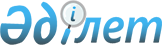 О признании утратившим силу постановления акимата Аягозского района от 01 апреля 2015 года № 238Постановление акимата Аягозского района Восточно-Казахстанской области от 13 апреля 2015 года № 279      В соответствии с пунктом 8 статьи 37 Закона Республики Казахстан от 23 января 2001 года "О местном государственном управлении и самоуправлении в Республике Казахстан", акимат Аягозского района ПОСТАНОВЛЯЕТ:

      1. Признать утратившим силу постановление акимата Аягозского района от 01 апреля 2015 года № 238 "Об утверждении положения о государственном учреждении "Отдел сельского хозяйства Аягозского района" (зарегистрировано в Реестре государственной регистрации нормативных правовых актов от 03 апреля 2015 года за № 3809, опубликованное в районной газете "Аягөз жаңалықтары" 11 апреля 2015 года № 29 (10429).

      2. Контроль за исполнением настоящего постановления возложить на руководителя аппарата акима района К. Ргаеву.


					© 2012. РГП на ПХВ «Институт законодательства и правовой информации Республики Казахстан» Министерства юстиции Республики Казахстан
				
      Аким района

Б. Байахметов
